Памятка для родителей

« Как помочь ребёнку быть вежливым»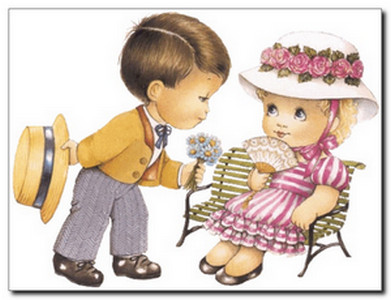 В обязательном порядке употребляйте вежливые слова сами в тех ситуациях, где они необходимы.Убедите окружающих ребёнка взрослых сделать использование вежливых слов нормой.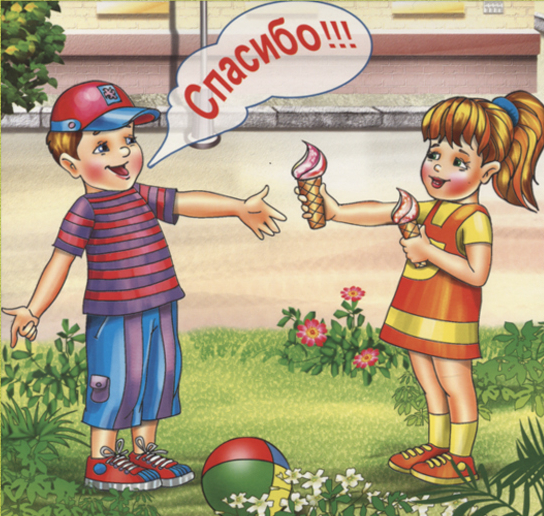 Покажите ребёнку «волшебство» вежливых слов: не выполняйте просьбы ребёнка, например, «дай мне», без слов «пожалуйста».Здоровайтесь, прощайтесь и благодарите первыми, не дожидаясь, когда об этом вспомнит ребёнок.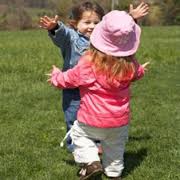 Вместе с ребёнком разработайте и утвердите обязательные правила вежливости. Например: «Здороваться надо со всеми, кого увидел в этот день впервые» и т. п.Учите вежливости вежливо!